Република Србија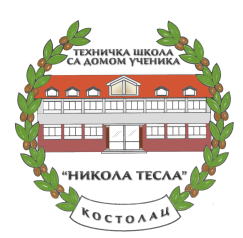 Техничка школа са домом  ученика,,Никола Тесла”Боже Димитријевића бб, 12208 Костолац На основу члана 6.7.8. Пословника о раду Педагошког колегијума Техничке школе са домом ученика „Никола Тесла „ Костолац  директор школе сазива седницу :ПЕДАГОШКОГ КОЛЕГИЈУМА редни број седнице:  02датум одржавања: 14.10.2019.време:  12:00 часоваместо одржавања седнице : КАБИНЕТ ЗА ХЕМИЈУи предлаже следећи:ДНЕВНИ РЕДУсвајање записника са претходног састанка;Састављање листе предлога за анонимно анкетирање за награду поводом дана радника у образовању;Формирање комисије за бодовање сталног стручног усавршавања унутар установе за школску 2018/2019. годинуИзвештај о реализацији матурске екскурзије ;Разно.Костолац  10.10.. 2019.године                                                Директор школе	                                                                                 Др Горан Несторовић